Secretariaat: G.J.M. Wesseling
(06) 30 95 38 41
info@wmoraadwijchen.nl  Betreft:	NOTULEN Notulen 39 ste overleg van de Wmo raad WijchenActielijst 13 juni 2018Onderwerp39e overleg Wmo raad WijchenDatum13 juni 2018PlaatsKoetshuis kamer 8VoorzitterHenk GrootveldNotulistMaria van KempenAanwezigHenk Grootveld, Gerard Wesseling, Hans Gunsing, René Nuijten, Thea van Vlijmen, Rudy de Kruijf,  Theo AnemaGastenAfwezigKatja Jamin en Paula Meerveld.1Opening door Henk Grootveld. Welkom aan allen.Hij geeft het woord aan René. René stopt om privé redenen met zijn werkzaamheden voor de Wmo-raad.Het verdelen van zijn taken/aandachtsgebieden wordt onder 4a besproken. 2Vaststellen agenda Toe te voegen: Haalbaarheidsonderzoek /centrum: komt bij agendapunt 9 aan de orde.  De agenda wordt vastgesteld.3Goedkeuring notulen van 16 mei 2018Een vast blokje WMO in de Wegwijs: staat in de actielijst. Gerard geeft kort uitleg over seniorenberaad, seniorenvereniging, en de ouderenbonden. De notulen van 16 mei worden vastgesteld. 4Actielijst van 16 mei 2018 Punt 2  wat te plaatsen? Henk heeft een voorzetje egmaakt wat de tekst zou kunnen zijn.  Hopelijk kan dit een vast (gratis) blokje worden.  De tekst wordt wat aangepast en kan geplaast worden. Punt 4  Coalitie akkoord (intentie verklaring). Ook in het overleg met de wethouder aangeven dat de WMo in het begin van beleidsontwikkeling betrokken wil worden. Dit is bij meeste betrokken ambtenaren wel bekend.  Punt 7  kan er af. Punt 11:  CAK ( Centraat Administratie Kantoor) Dit kantoor int de eigen bijdrage voor de voorzieningen waar men gebruik van maakt, een soort netflix model.  Nu betaalt men voor elke voorziening. In de toekomst zal dat een vast bedrag per maand worden.  
Gemeenten verwachen dan shopgedrag, er is geen noodzaak meer om andere mogelijkheden te zoeken.  Aangezien dit een regling is tussen het Rijk en de gemeenten wachten wij af. Als de voorzieningen in het gedrang komen dan is het wel een zaak voro de WMo.  Punt 13: Theo laat weten dat er andere opzet voor de gemeente pagina in de maak is. Een goed tijdstip om nogmaals aan te kaarten, het  stukje tekst van de WMO in de gemeente pagina op te nemen. Theo kaart dit nogmaals aan. Punten 14 en 15 kunnen van de lijst af. Punt 16 studiedag op 4 juli: het eerste deel zal  Emre voor zijn rekening nemen en het tweede deel Antoinette Meijs van Zorgbelang Punt 17: wethouder Titus Burgers heeft aangegeven graag te komen in ons overleg. Punt 18 kan van de lijst af. Punt 19 kan er ook af. Dit wel agenderen voor volgende vergadering. 
Dit is laatste vergadering die René bij woont. Op 4 juli is hij met vakantie. In de  vergadering 12 september nemen we afscheid van René. Hans kan 4 juli waarschijnlijk niet aanwezig zijn, hij laat dat nog definitief weten. Gerard zal pas bij het tweede deel aanwezig kunnen zijn, i.v.m. een afscheidsreceptie van een voormalig collega.Riekie  nog uitnodigen voor het etentje op 4 juli.4a Verdeling taken / aandachtgebieden van René. Wijchen Present: Thea wil dit wel overnemen. Paula heeft al voorwerk verricht. Inschrijving Wijchen present: het is op de 1e zondag in september. Gemeente ontvangt de nieuwe bewoners, die vervolgens naar het Mozaiek komen.
Meer info op www.wijchenpresent.nl  je krijgt 10m2 toebedeeld. Je moet aangeven of je stroom nodig hebt. Wat hebben we nodig om de WMO te presenteren. Wordt nu 1e keer dat we er gaan staan. Info doorgeven aan Thea / Paula. Wie wil er mede de kraam bemannen? Ieder bv anderhalf of twee uur. Gerard is nog met vakantie, Rudy en Hans melden zich al. Thea maakt een lijstje. Social mediaRudy neemt dit op zich. 4 juli met Erme bespreken. Cruciaal: wat willen we met deze media bereiken.  Op 4 juli ook bespreken: onze site, waar ook twitter en faceboek zijn opgenomen. Spreekuren:  dit punt werd in de vergadeing aangegeven als punt voor 4 juli. Omdat ze niet op de site zouden staan. Echter NB: de spreekuren staan wel op de site van de WMO, onder het kopje: actuele thema’s. Het eerstvolgende spreekuur is 12 juli.  Site van de WMO: ook op 4 juli bespreken: een map met submappen waarin de verslagen per jaar opgenomen kunnen worden.  De vervanging voor het bijhouden van de site moet nog besproken worden. Misschien dat Emre (een student/zzp-er uit ons netwerk) wat meer voor ons zou kunnen doen. Wel zorgen dat we zelf wijzigingen of aanpassingen op de site kunnen doen. Een of twee van onze mensen. Beschermd wonen  René is niet naar de laatste bijeenkomst geweest. Het was wel een belangrijk thema. Als item laten terug komen. Theo Anema geeft aan: beschermd wonen is een jaar uitgesteld. 2020 wordt 2021. Hoe de financien verdeeld gaan worden is nog niet duidelijk. 5De WMO raad en de AGV AGV: Korte samenvatting was toegevoegd aan de agenda. Voor ons alleen van toepassing voor bv website met foto. Wie er bezwaar tegen heeft kan dat schriftelijk kenbaar maken.De gemeente nodigt ons uit voor een info avond over AGV op 25 juni. Henk en Gerard gaan erheen. Aanvang 20.00 uur in Druten of Wijchen Gerard regelt de  aanmelding. René heeft voor zijn koor een opzet/verwerkingscontract  gemaakt. Hij zal deze ter inzage naar Henk mailen. 6Coalitieakkoord ter voorbereiding op het gesprek met weth. Titus Burgers Nadat Henk  zijn mening over het document gegeven heeft, volgen de andere leden. Onderstaande punten kunnen geformuleerd worden.Een erg globaal stuk,Leesbaar, ambitieus,  Men mist het punt op de horizon, wie wat en wanneer,Komt er een evaluatie? Wie ziet er op toe, hoe te sturen?  Wmo aangelegenheden/doelgroepen zijn wel benoemd. Maar wat als ouderen niet meer zelfstandig kunnen wonen, wat doen we dan, wat doet de gemeente?Het VN verdrag is op intentie niveau, De WMO raad is het grotendeels eens met het commentaar in de krant, Genoemd wordt dat “De toegang tot de zorg in onze gemeente laagdrempelig is geworden,etc”.  Hoe is dat gepeild / onderzocht? Deze punten bespreken met de wethouder Titus Burgers. Hoe het coalitieakkoord handen en voeten gaat krijgen. Het is uiterraard een politiek stuk, er is geen uitwerking gegeven. Onze concrete zorgvragen hebben we benoemd, hoe, wie, wat, wanneer. In onze brief aan de personen die overlegden om tot een coalitieakkoord te komen, hebben wij de 10 bouwstenen aangedragen. Die punten zouden we met de wethouder kunnen doornemen, hoe die inpasbaar zijn in het coalitieakkoord.Allen gaan hiermee akkoord.Theo gaat proberen of Titus Burgers op 12 september kan aanschuiven. Anders moeten we een aparte vergadering plannen.  Na het opnemen van de data, dat wij verhinderd zijn, zal  Theo laten weten wat gunstig is in de agenda van de wethouder. Daarna een Datumprikker rondsturen.7Punten van en voor Theo Anema Eigen bijdrage CAK: zie onder 4 punt 11.Faillissement van Verian: Verian wordt overgenomen. Tegen welke voorwaarden en condities?  De arbeidsvoorwaarden horen niet bij Wmo. De gevolgen voor de mensen wel.
Medewerkers van Verian die gezond zijn (althans niet in de ziektewet zitten), hebben gelegenheid gehad mee te gaan. Arbeidsvoorwaarden blijven gelijk. Of ze kunnen over naar Actéon Thuiszorg of T-zorg. 
Als medewerkers besluiten bij deze aanbieders in dienst te treden dan werkt de gemeente mee aan een soepele overdracht van klanten naar deze aanbieders. De FNV heeft gewaarschuwd; teken nog niets. Eerst weten wat salaris en arbeidsvoorwaarden zijn.  De gemeente heeft een contract met de stichting Verian en dat is moeilijk om los te trekken.  Lies Beekmans zou eventueel meer uitleg kunnen geven.  Wij –de WMo-raad-  maken ons zorgen om de gevolgen. Vragen naar Theo op de mail. Hij stuurt ze door naar Lies Beekmans. 
Verlening van de subsidie voor de WMOraad: nieuwe afsrpaken maken is niet nodig, aldus Rob Ribbink. Theo gaat de aanvraag gewoon in behadenling nemen.  Bedrag van 18 cent per inwoner is vastgesteld door de raad.   
In het voorjaar al (onderbouwd) aangeven wat je nodig hebt. In juli wordt altijd besloten door de raad. Dus een eventuele aanpassing is voor volgend jaar pas mogelijk.
Mantelzorg kerngroep: 1. hernoemen “wie wat waar” van Meervoormekaar2. veel organisaties doen wat. De opdracht voor de kerngroep is een    inventarisatie te maken waarin duidelijk wordt wie wat doet. 3. Het is belangrijk dat alle organisaties zich achter één convenant scharen. Volgende week donderdag 21 juni is er een infoavond voor de gemeenteraad. Thea gaat erheen. Misschien kunnen Henk, Rudy of Paula mee.  Als er verder niemand met Thea mee kan, gaat Hans mee. Aanmelden bij de griffie als je er heen wilt. 8Info vanuit de communicatiehoek  overige agendapunten besproken! 9 Vermeldenswaard vanuit de aandachtsgebieden Haalbaarheids onderzoek ruimte voor activiteiten voor senioren.De vraag ligt voor wat wij van het stuk vinden en of wij ons erachter kunnen scharen.Aan bod komen:Het is een groeidocument geweest Een helder stuk maar, is er wel voldoende behoefte peiling/onderzoek geweest? Het moet wel gedragen worden. Er zou een enquete gehouden moetten worden. Dit valt onder de verantwoordelijkheid van de kwartiermakers.Henk zal Rob Ribbink en de wethouder benaderen, dat wij als WMO-raad achter het advies staan van Meervoormekaar. De spreekuren: Donderda 14 juni is er weer spreekuur in de Meander. Het loopt niet zo. Het blijkt toch nog voor velen ingewikkeld te zijn om de weg naar de juiste zorg te vinden. Dit bespreken op 4 juli met Antoinette. Daarna een plan de campagne maken. Spreekuren staan op de site, met datum en tijd. Vervoer:Hans vraagt welke rol hij en Rudy hebben terwijl er al zoveel zaken zijn vastgesteld. De bedoeling is dat Hans en Rudy gesprekspartners namens de WMO zijn, een klankbord voor Lies Beekmans. De namen van beide zijn door Theo bij Lies bekendgemaakt.     Odensehuis Animi Vivere:Het is een inloophuis (laagdrempelige voorziening) voor mensen met geheugenverlies of beginnende dementie en hun naaste(n), voor juist ook jong-dementerenden.  Zij willen graag in gesprek met de WMO. Omgekeerd is het ook goed om te horen wat ze doen, waarom ze het doen en hoe ze het doen. Het maken van een afspraak wordt over de vakantie heen getild. Burgemeester Hans Verheijen is ambasadeur geworden. Passend onderwijs: actueel is de behandeling bij Dyslexie. Bericht dat het college wijzigingen wil aanbrengen in de behandeling van ernstige versus lichtere vorm.  Henk blijft de ontwikkelingen volgen. 11 Rondvraag en sluiting Thea zal een kaartje sturen voor de geboorte van het kindje van Sylvia. Hans en Rudy gaan naar een studiedag voor beginnende WMO leden op 23 juni in Dordrecht.  Informatie over de sociale wijkteams is te vinden op de site van wijchen. https://www.sociaalwijkteamwijchen.nl/ studiemiddag 4 juli  is van 13.30 – 17.30 uur. Volgende vergadering is woensdag 12 september Wanneer afgesprokenWatWieopmerkingen1.13-9-2017Voorbereiding Wijchen Present 2018 1e zondag in september in het Mozaïek.Paula/ TheaKomt goed2.21-2-2018Regelmatig Wiegertjes plaatsen in de Wegwijs of onder de rubriek Wat is er te doen?Henk Doorlopend punt4.14-03-2018In het kader van het VN verdrag maakt de Wmo raad een plan in adviserende zin en in vragende zin. Het concept wordt voorgelegd aan Jan Troost. Voorlopig aandachts-punt KatjaGesprekstafel 12 april is uitgesteld.Afronding voor vakantie Katja6.14-03-2018Bij Seniorenraad informeren, waarom wmo-raad geen reactie krijgt op briefKatja9.11-4-2018Foto maken voor de websiteNa zomerreces11.11-4-2018Niet gebruiken toegekende voorzieningen ivm bijdrage CAKTheoOntwikkeling van het “netflix-model” afwachten.1316-5-2018 Vast blokje voor WMO op gemeentepagina. Theo neemt dit morgen mee in zijn gesprek met Titus Burgers. Hij zal hem ook vragen om een keer aan te schuiven in onze vergadering, om kennis te maken.Theo 13-6 Theo kaart dit nogmaals aan. Misschien door andere opzet van de pagina nu wel mogelijk. 1616-5-2018Studiedag 4 juli: Henk zoekt contact met Antoinette.Henk 1e deel Emre en 2e deel Antoinette1716- 5-2018Henk en Gerard leggen contact met Wethouder Burgers.Proberen 12-9 anders extra vergaderingHenkGerardAfspraak wordt ingepland met weth.Titus Burgers2113-6-18 Spreekuren WMO: 4 juli plan de campagne maken 2213-6-18 AGV: opzet die René nog doormailt omzetten voor de WMO. 4 juli bespreken.2313-6-18 Afspraak inplannen met Odensehuis Animi VivereGerard 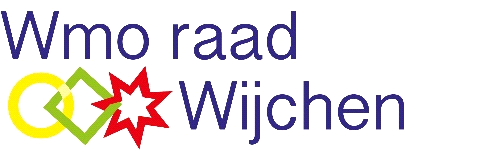 